RENT RELIEF NOTICEDear Resident:We are all doing what we can do to support each other, and our residents, during the changing Covid-19 pandemic environment. We understand many of our residents are facing additional financial challenges with work layoffs, lost work, or family care responsibilities. With that thought in mind, we are offering residents with new, Covid-19 related, financial challenges an opportunity for a payment plan for April rent. April rent payments are still due and must be paid for any household to remain in good standing. Any household with a verifiable change in financial circumstance, will be eligible for this April rent payment offer. Here is what is required. Residents that have experienced reduction in income, are urged to contact Management by phone or email now to request an April rent payment plan. We will waive the standard late fee for failure to pay rent in full by the due date, subject to the execution and timely performance of an approved payment plan. Residents wanting to take advantage of this offer, and to have a waiver of the fee, should contact Management before April 13th 2020. If we do not receive a request from you, and approve a payment plan option, your account will be assessed the standard late fee if full rent is not paid by the due date under your lease. Management is continuing to practice social distancing and safe operations practices for our office and site staff. Requests for a payment plan should be submitted by phone, in writing, or by email, to the contact information below. Keeping as current as possible on housing debt, including timely payment of any utilities that are resident’s responsibility, is important during these challenging times. Statistics show that residents that get behind on housing debt, have a harder time coming current at a later date and are at a much higher risk of losing their housing due to lease termination or eviction. Residents wanting to take advantage of this offer, must contact management before by the date above. If we do not receive a request from you, with steps made to complete and sign a payment plan, nonpayment of rent for April will result in your account being assessed the standard late fee.____________________________Management____________________________    ______________________________Phone                                                   E-mail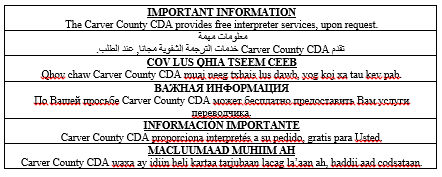 